MATERIAL GRÁFICO – 05-06-2022 Cards: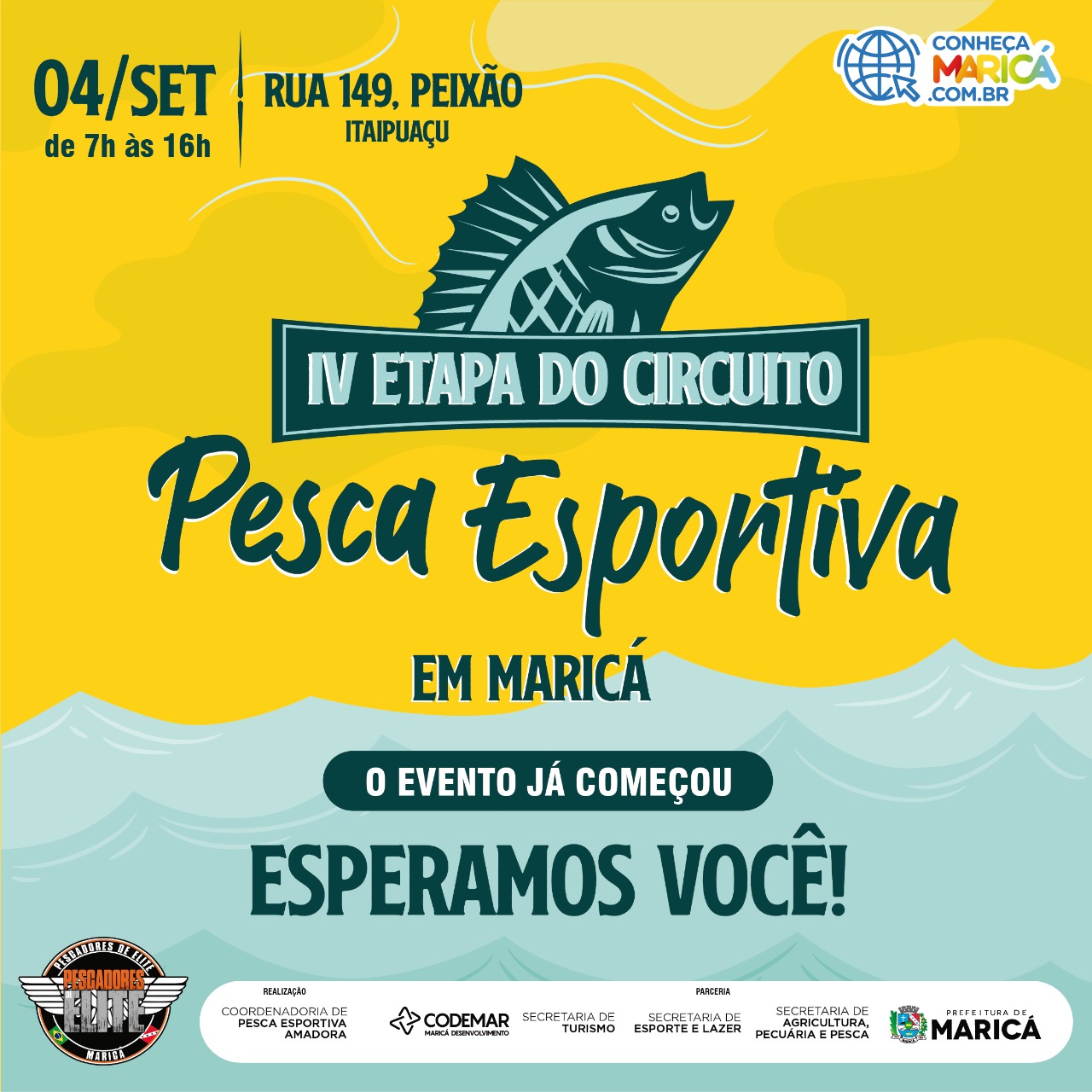 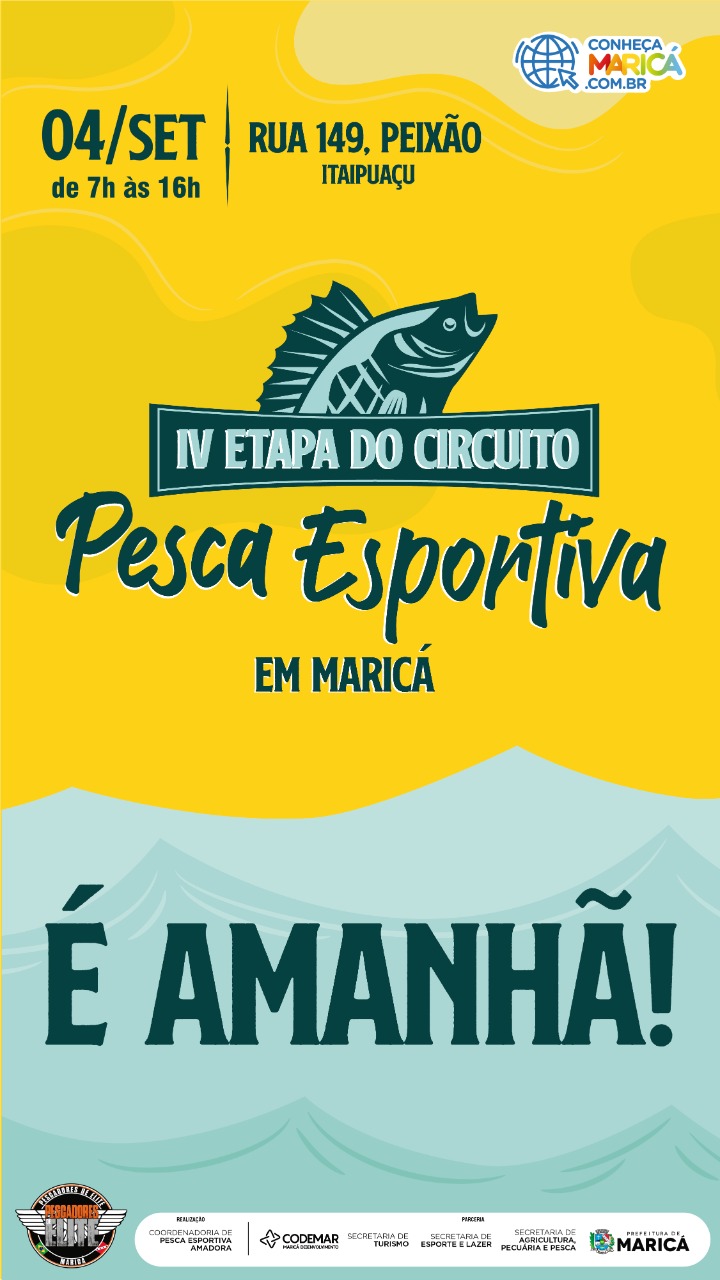 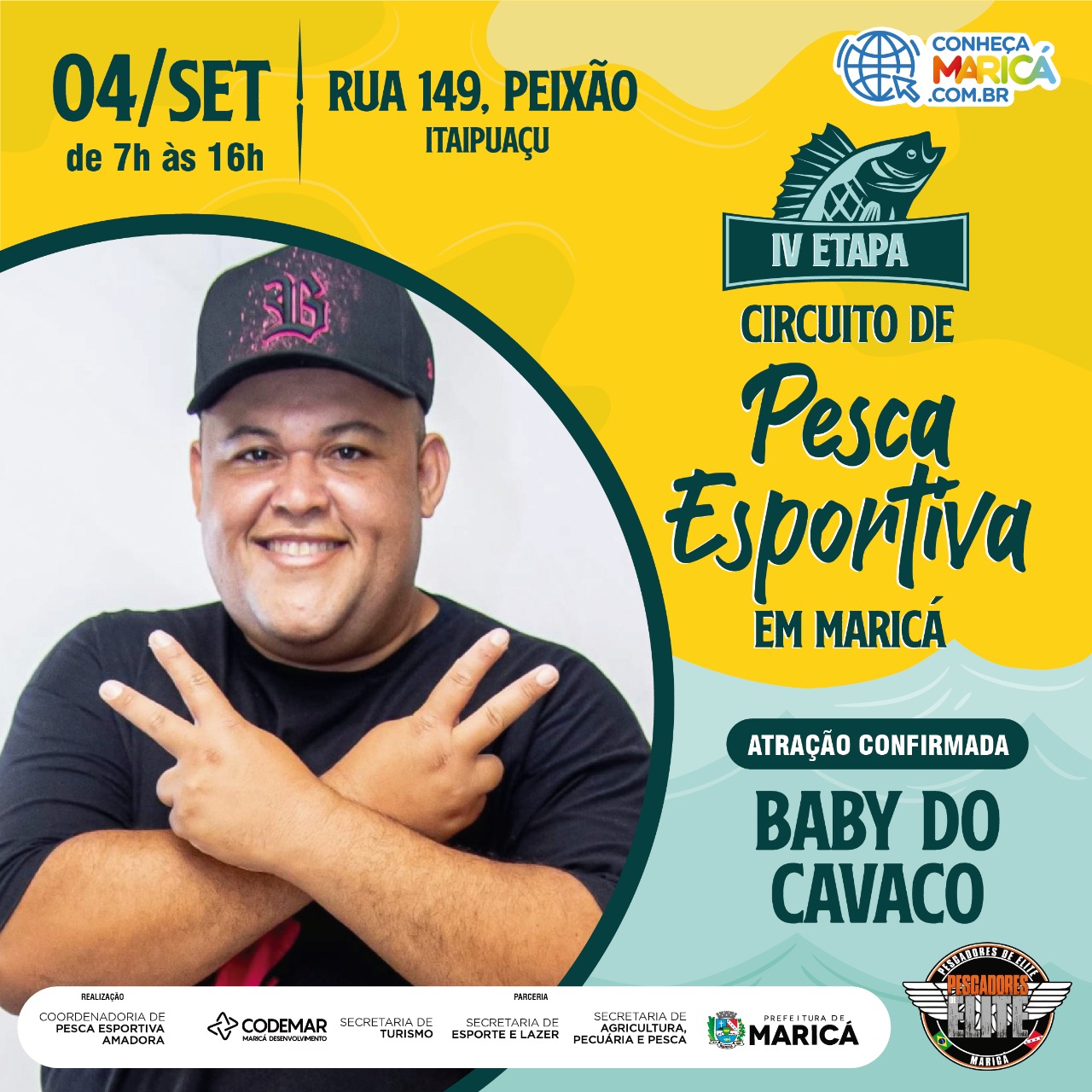 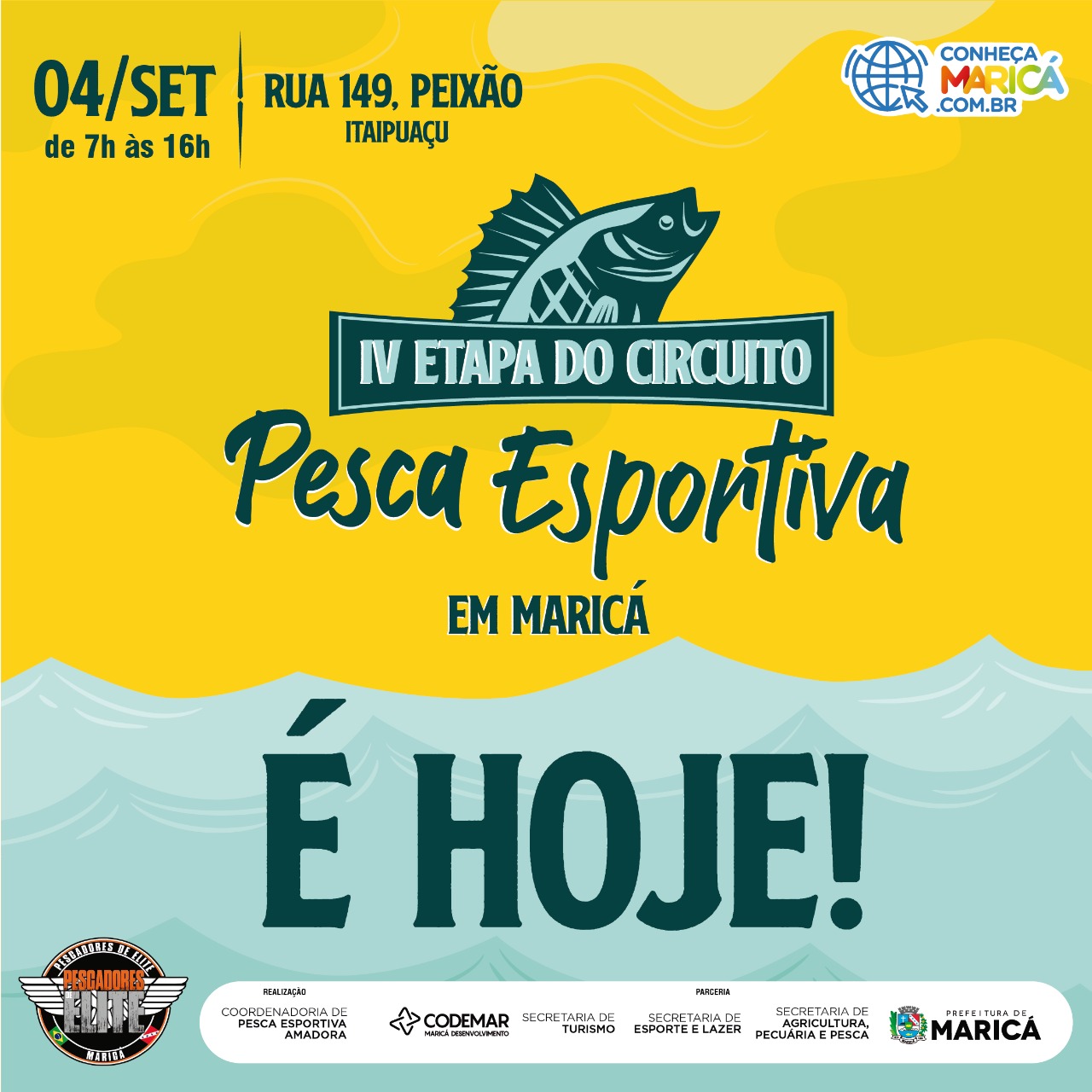 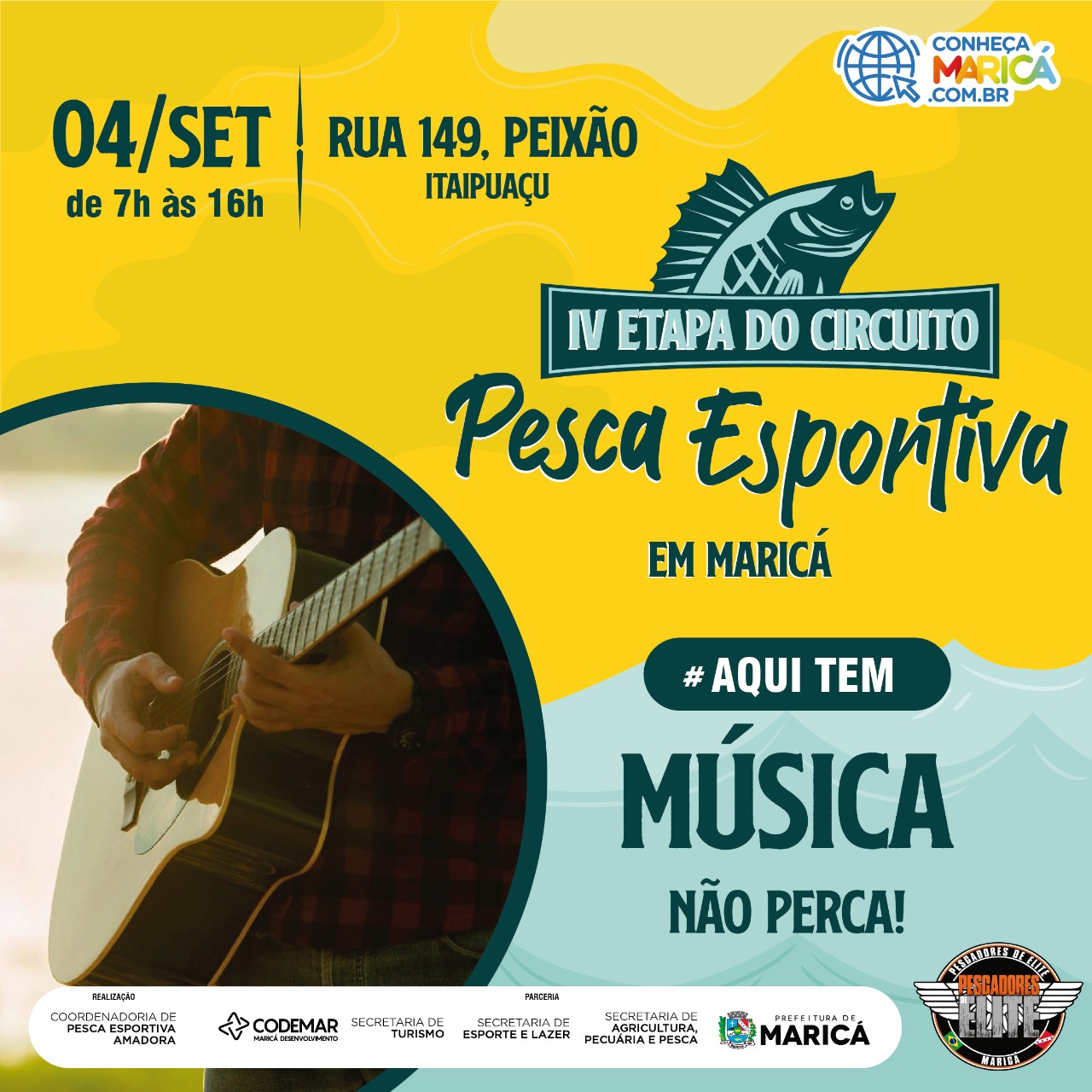 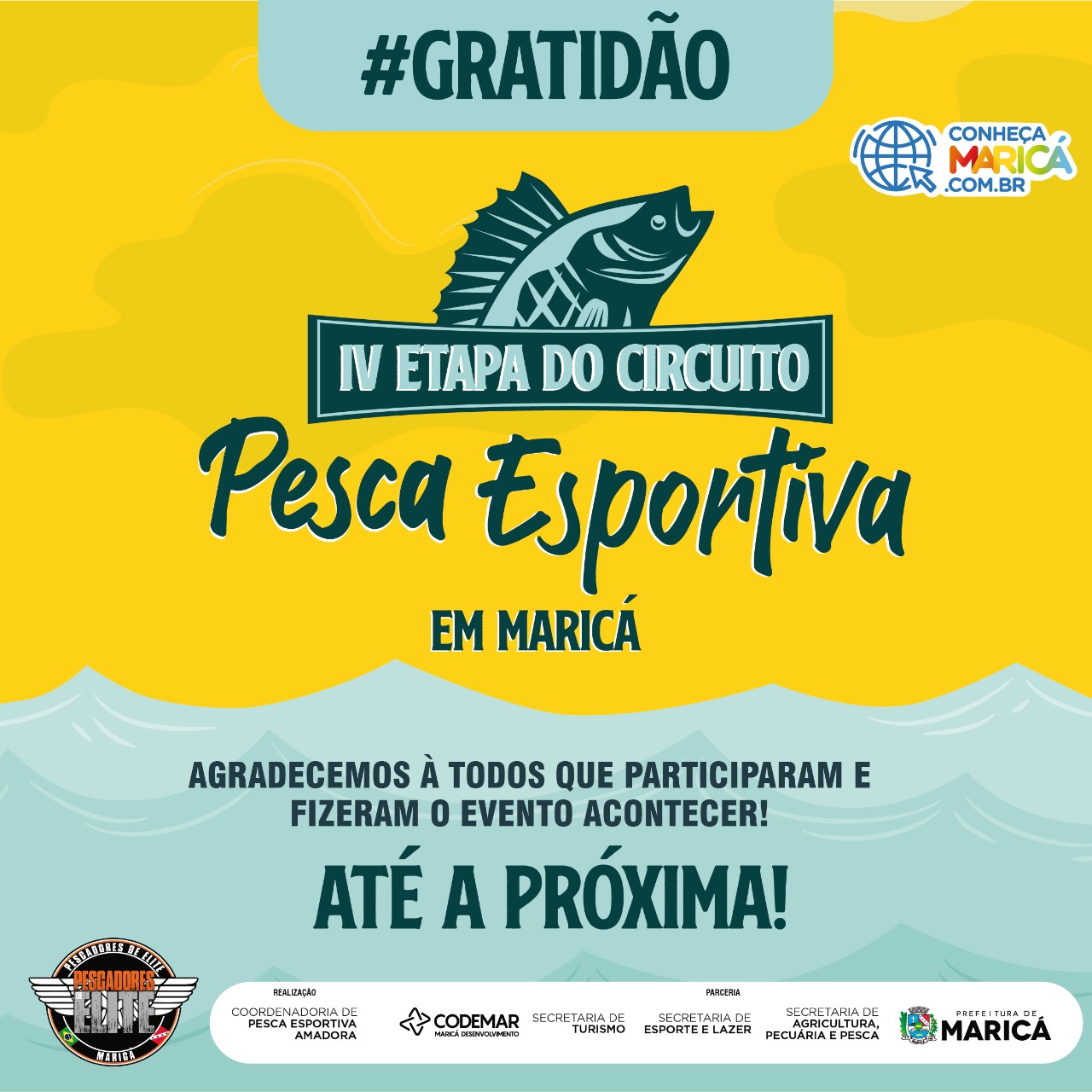 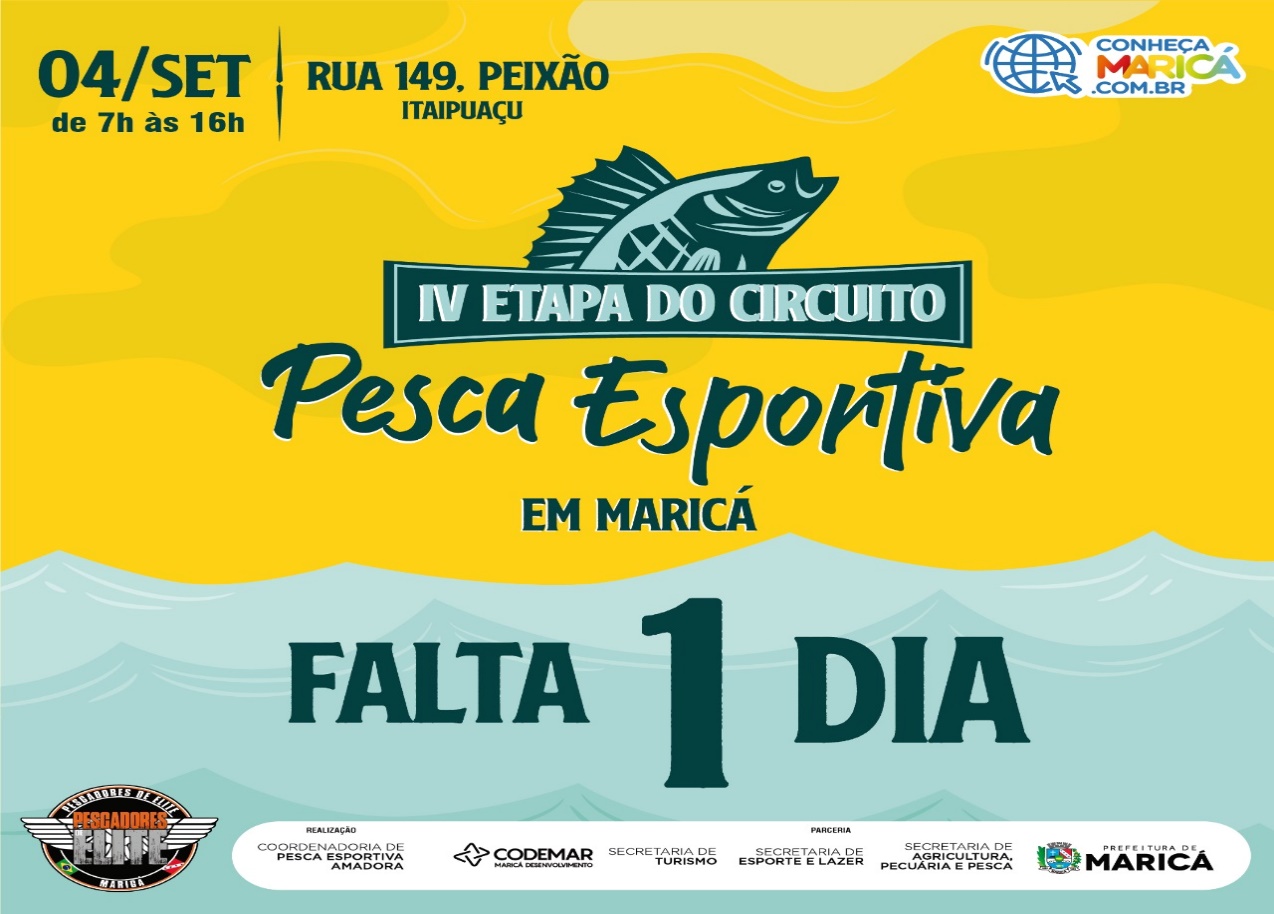 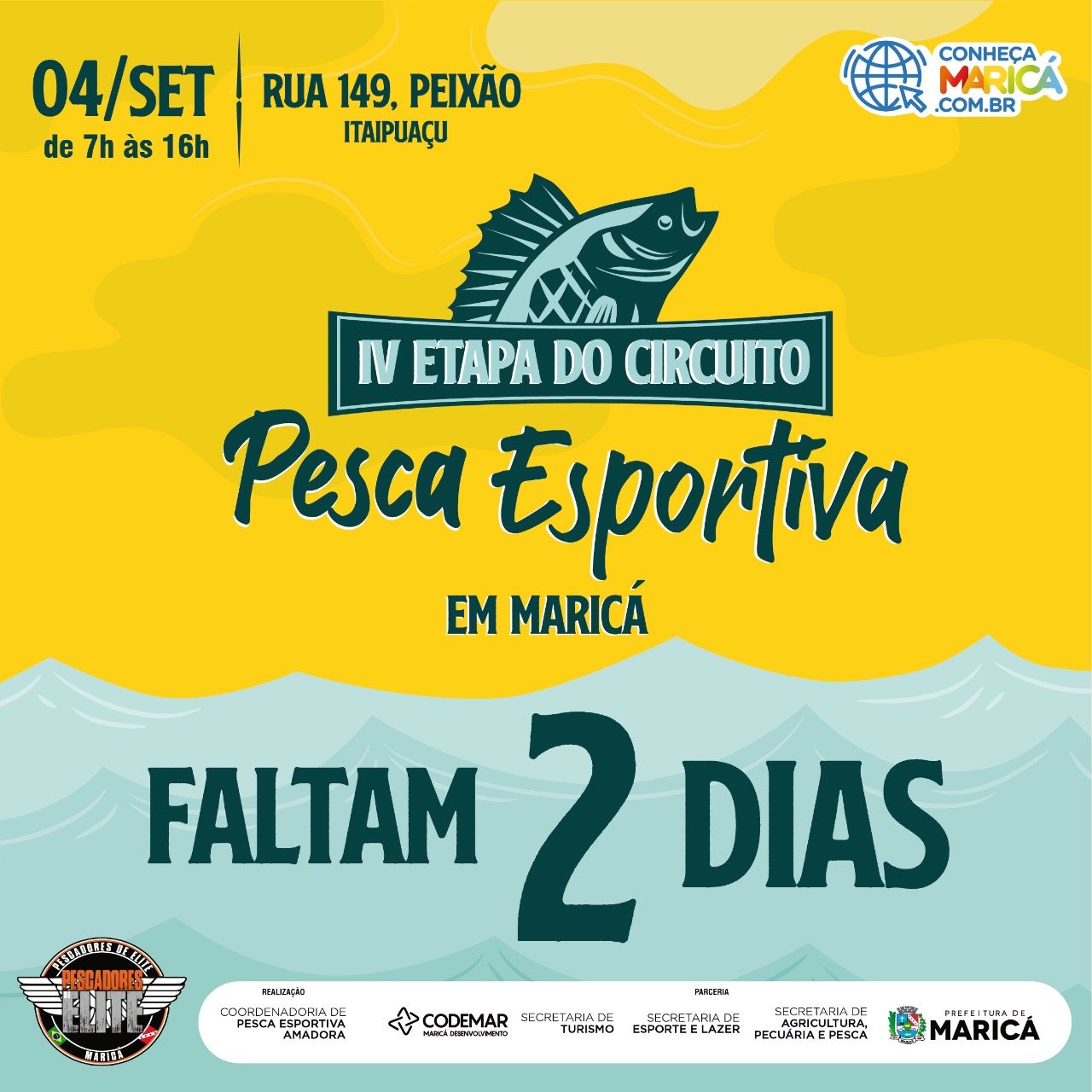 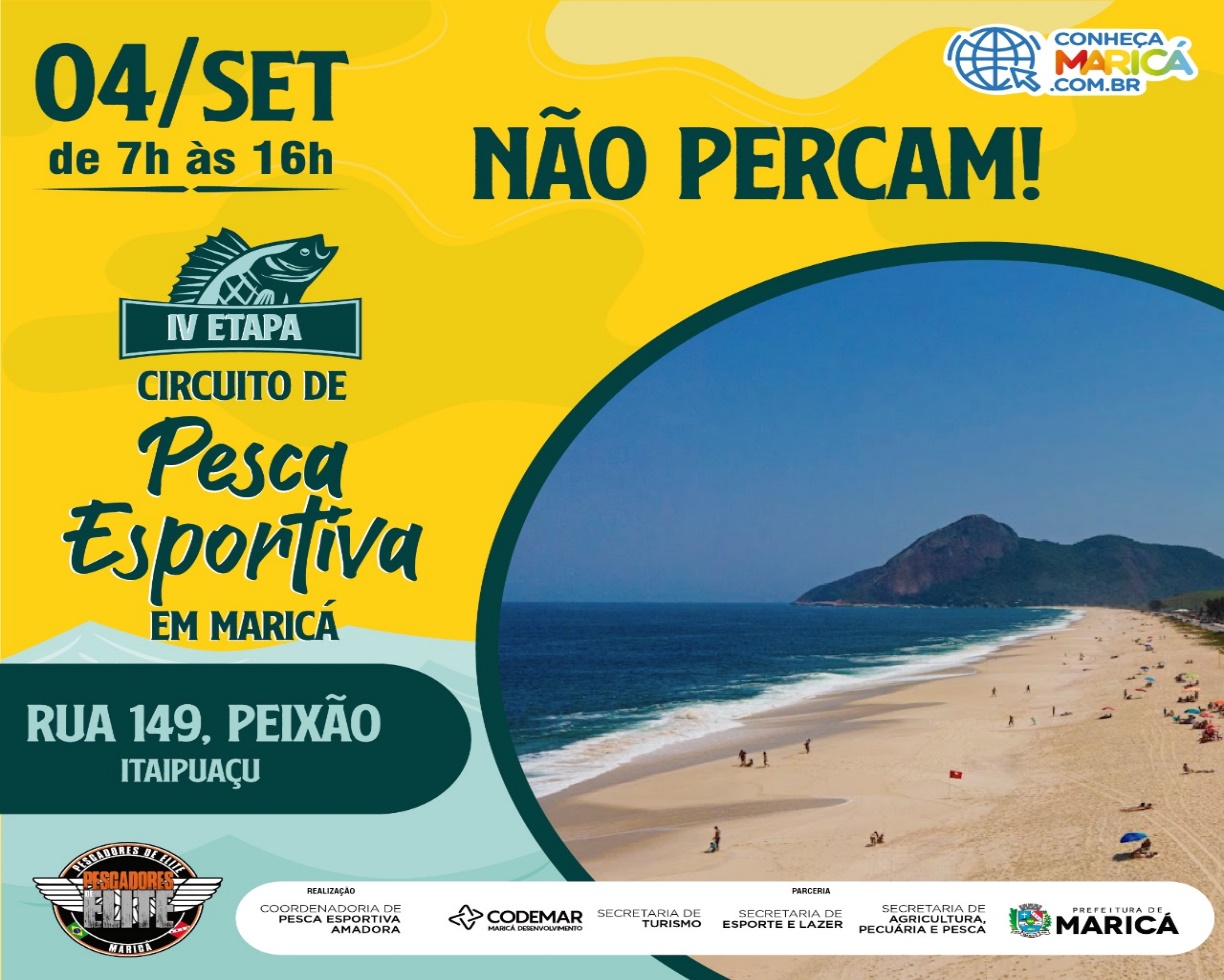 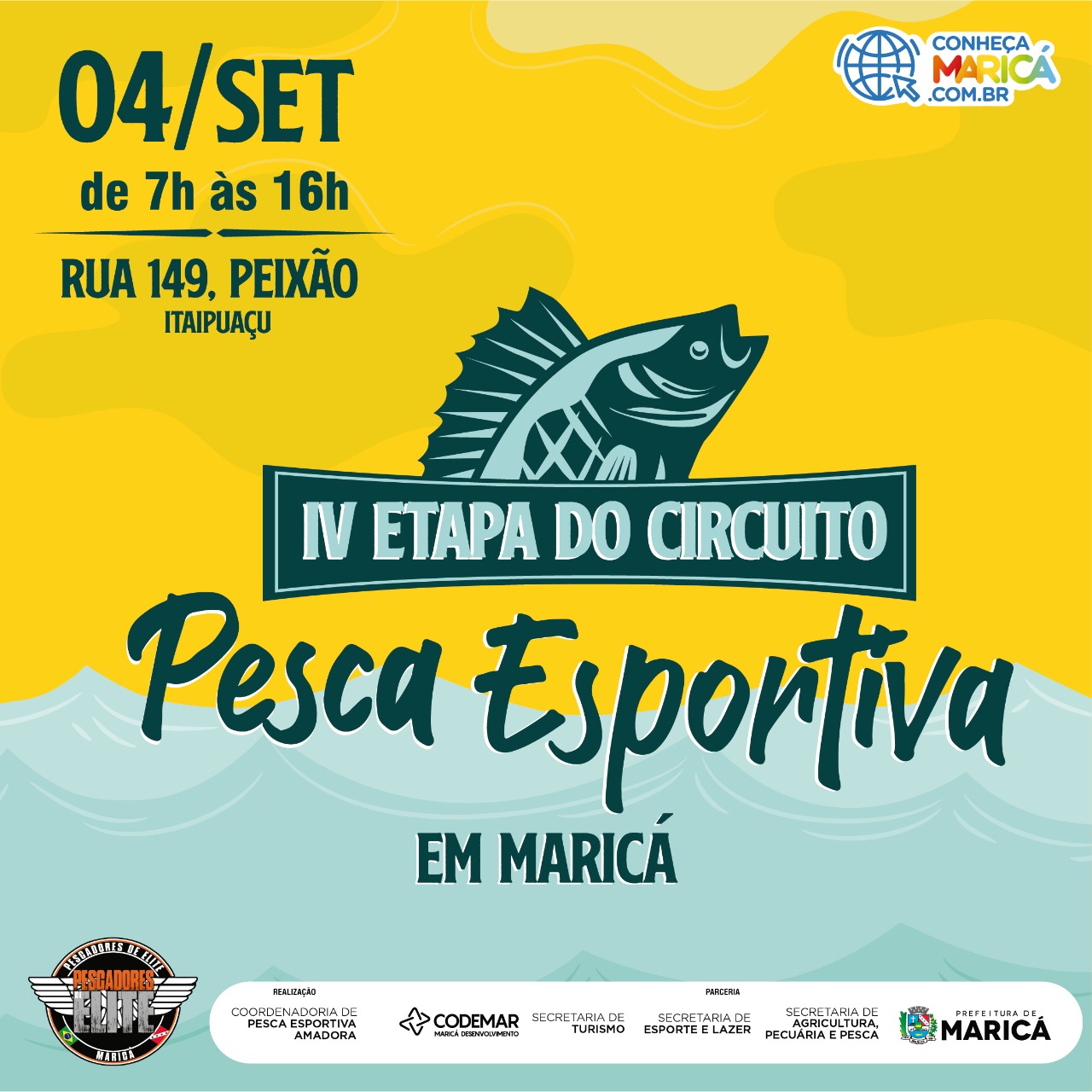 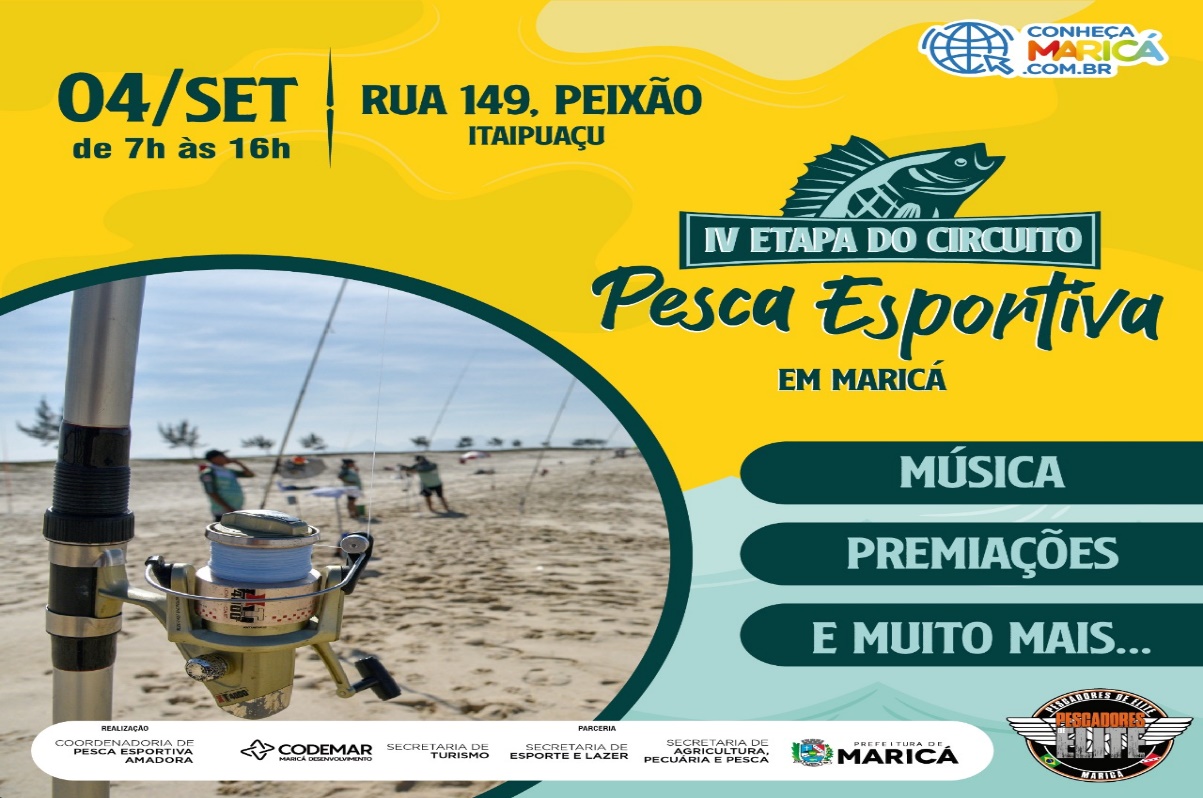 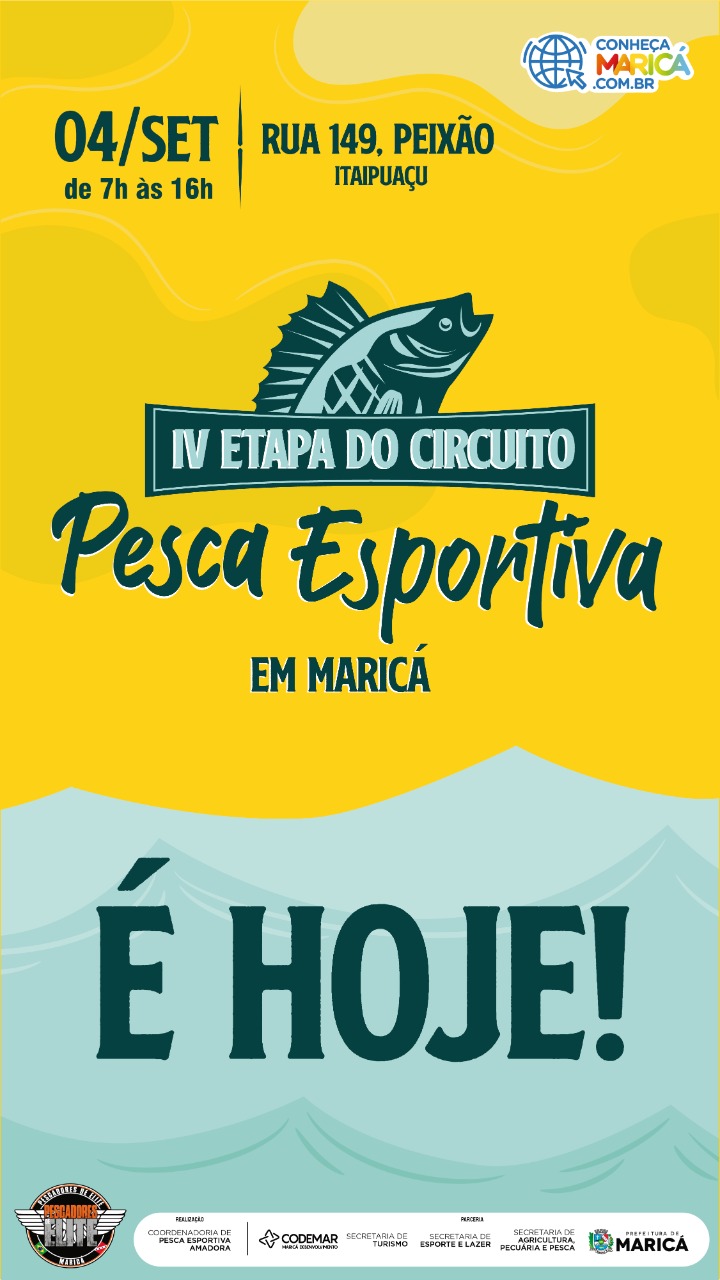 